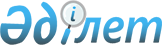 О внесении изменений в единую Товарную номенклатуру внешнеэкономической деятельности Евразийского экономического союза и Единый таможенный тариф Евразийского экономического союза в отношении отдельных видов товаров в соответствии с обязательствами Российской Федерации в рамках ВТОРешение Коллегии Евразийской экономической комиссии от 8 июля 2015 года № 72.
      В соответствии со статьями 42 и 45 Договора о Евразийском экономическом союзе от 29 мая 2014 года и на основании Договора 
      о функционировании Таможенного союза в рамках многосторонней торговой системы от 19 мая 2011 года Коллегия Евразийской экономической комиссии решила:
      1. Утратил силу Решением Коллегии Евразийской экономической комиссии от 17.08.2021 № 100 (порядок введения в действие см. п.2).

      2. Утратил силу решением Коллегии Евразийской экономической комиссии от 27.10.2020 № 137 (вступает в силу по истечении 30 календарных дней с даты его официального опубликования, но не ранее 01.01.2021).


      3. В перечне чувствительных товаров, в отношении которых решение об изменении ставки ввозной таможенной пошлины принимается 
      Советом Евразийской экономической комиссии, утвержденном Решением Высшего Евразийского экономического совета от 8 мая 2015 г. № 16, позиции с кодами "6907 90 800 1", "6907 90 800 2" и "6907 90 800 9" ТН ВЭД ЕАЭС заменить позицией следующего содержания:
      "6907 90 800 0 – – прочие".
      4. Настоящее Решение вступает в силу с 1 сентября 2015 г.
      Сноска. Приложение 1 утратило силу Решением Коллегии Евразийской экономической комиссии от 17.08.2021 № 100 (порядок введения в действие см. п.2).
      Сноска. Приложение 2 утратило силу Решением Коллегии Евразийской экономической комиссии от 17.08.2021 № 100 (порядок введения в действие см. п.2).
      Сноска. Приложение 3 утратило силу Решением Коллегии Евразийской экономической комиссии от 17.08.2021 № 100 (порядок введения в действие см. п.2).
					© 2012. РГП на ПХВ «Институт законодательства и правовой информации Республики Казахстан» Министерства юстиции Республики Казахстан
				
Председатель Коллегии
Евразийской экономической комиссии
В. ХристенкоПРИЛОЖЕНИЕ № 1
к Решению Коллегии
Евразийской экономической комиссии
от 8 июля 2015 г. № 72ПРИЛОЖЕНИЕ № 2
к Решению Коллегии
Евразийской экономической комиссии
от 8 июля 2015 г. № 72ПРИЛОЖЕНИЕ № 3
к Решению Коллегии
Евразийской экономической комиссии
от 8 июля 2015 г. № 72